Инвестиции в основной капитал по  видам экономической деятельности за 2021 год1)(без субъектов малого предпринимательства и объема инвестиций, 
не наблюдаемых прямыми статистическими методами)____________________________________________________________1) Независимо от основного вида экономической деятельности хозяйствующих субъектов.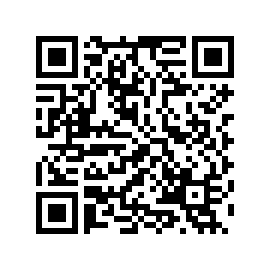 В фактически действовавших ценах, млн рублейВ % к итогуВсего3579650,7100сельское, лесное хозяйство, охота, рыболовство и рыбоводство665,90,0добыча полезных ископаемых6919, 70,2обрабатывающие производства159330,84,5обеспечение электрической энергией, газом и паром; кондиционирование воздуха117263,93,3водоснабжение; водоотведение, 
организация сбора и утилизации 
отходов, деятельность по ликвидации 
загрязнений55776,71,6строительство215570,96,0торговля оптовая и розничная торговля; ремонт автотранспортных средств, 
мотоциклов147763,74,1транспортировка и хранение755937,721,1деятельность гостиниц и предприятий общественного питания17557,60,5деятельность в области информации и связи446557,212,5деятельность финансовая и страховая413088,911,5деятельность по операциям с недвижимым имуществом371692,610,4деятельность профессиональная, научная 
и техническая475829,113,3деятельность административная 
и сопутствующие дополнительные услуги90279,42,5государственное управление и обеспечение военной безопасности; социальное 
обеспечение87077,42,4образование59688,71,7деятельность в области здравоохранения 
и социальных услуг89917,32,5деятельность в области культуры, спорта, организации досуга и развлечений60793,71,7предоставление прочих видов услуг7913,90,2деятельность экстерриториальных организаций и органов25,60,0